Č.j. ZSA-304/2022ObjednávkaNa základě Vaší cenové nabídky objednáváme výměnu zářivek ve 2 učebnách v areálu Základní školy Brno, Arménská 21 v celkové ceně 139 040,-- Kč bez DPH.S pozdravemMgr. Petr Holánekředitel školyObjednávka potvrzena dne:	 ………………………………………Za dodavatele potvrdil: 		………………………………………				    (podpis, razítko)KOROS,  s.r.o.Stejskalova 984/37615 00 Brno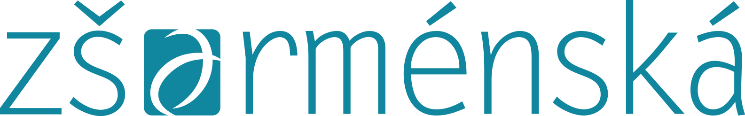 V Brně dne 16.6.2022